            CASSELMAN PUBLIC LIBRARY    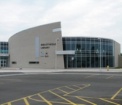 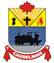 764, BRÉBEUF St., P.O. Box 340CASSELMAN, ONK0A 1M0Tel : 613-764-5505  Fax : 613-764-5507NOTE TO THE BOARD MEMBERS :
FOR YOUR INFORMATION, THE BY-LAWS SUGGESTED BY SOLS IN THE ‘BL’ SECTION WHERE RE-WRITTEN IN SEPARATE BY-LAWS TO BETTER REFLECT OUR LIBRARY’S REQUIREMENTS;  THEY ARE THUS SUBMITTED FOR YOUR UPDATE AND/OR APPROVAL.The Library Board elects and appoints officers.  The officers must ensure the proper functioning of the Board and the proper conduct of Board business, in accordance with appropriate legislation and prescribed rules of procedure.The officers are the Chair, the Vice-Chair, the Secretary, the Treasurer and the Chief Executive Officer (CEO).  This bylaw outlines the responsibilities of these officers.
Section 1:  Terms of Reference of the ChairIn accordance with the Public Libraries Act, R.S.O. 1990, c. P44 s. 14(3), a board shall elect one of its members as Chair at its first meeting in a new term.The term of office for the Chair of the Casselman Public Library shall be for the term of the library board.
In accordance with the Public Libraries Act, s. 14(4), the Board, in the absence of the Chair, may appoint an Acting-Chair.  See Section 2: Terms of Reference of the Vice Chair.The Chair leads the Library Board, acts as an official representative of the Library, ensures the proper functioning of the Board and the proper conduct of Board business in accordance with appropriate legislation and prescribed rules of procedure adopted by the Board.The Chair will:preside at regular and special meetings of the Library Board set the agenda in consultation with the CEOensure that business is dealt with expeditiously and help the Library Board work as a teamin accordance with Public Libraries Act, s. 16(6), vote on all questionsact as an authorized signing officer of all documents pertaining to Board businessco-ordinate the CEO evaluation processshare with the CEO the responsibility for conducting Board orientationco-ordinate the Library Board’s evaluation processrepresent the Library Board, alone or with other members of the Library Board, at any public or private meetings for the purpose of conducting, promoting or completing the business of the Library Boardnot commit the Library Board to any course of action in the absence of the specific authority of the Library BoardSection 2:  Terms of Reference of the Vice-ChairThe election of Vice-Chair shall take place at the first meeting in each calendar year for the term of the library board.The Vice-Chair may be re-elected.
The Vice-Chair will be Acting Chair for the duration of the absence of the Chair.Section 3:  Terms of Reference of the SecretaryThe CEO of the Casselman Public Library may serve as Secretary to the Library Board, as permitted by the Public Libraries Act, s. 15(5).The Secretary acts as the record-keeper to the Library Board.  In the absence of the Secretary, the Library Board may appoint one of its members as the Acting Secretary.
In accordance with the Public Libraries Act, s. 15(3), the Secretary will:conduct the Board’s official correspondencekeep minutes of every meeting of the BoardIn addition, the Secretary will:prepare the agenda prior to each board meeting, in cooperation with the Chairdistribute the agenda, with all reports and  enclosures, to all Board members prior to the relevant Board meetingdistribute the minutes to all Board members not less than three days prior to the next Board meetingSection 4:  Terms of Reference of the TreasurerThe CEO of the Casselman Public Library may serve as Treasurer to the Library Board, as allowed by the Public Libraries Act, s. 15(5).The Treasurer shall monitor the financial activities of the Library and shall ensure that complete and accurate records are kept in accordance with generally accepted accounting practices.
In accordance with the Public Libraries Act, s. 14(4), the Treasurer will:receive and account for all Library Board’s moneyopen an account or accounts in the name of the Library Board in a chartered bank, trust company or credit union approved by the Boarddeposit all money received on the Library Board’s behalf to the credit of that account or accountsdisburse the money as the Library Board directsThe Treasurer will act as an authorized signing officer of all documents pertaining to the financial business of the Library Board.The Treasurer will provide the Library Board with a report of all financial transactions and of the financial position of the Library, monthly or as otherwise required.Section 5:  Terms of Reference of the Chief Executive Officer (CEO)In accordance with the Public Libraries Act, s. 15(2), the Library Board appoints the CEO, who shall attend all Board meetings.The Library Board delegates the authority for management and operations of services to the CEO.
As an officer of the Library Board, the CEO:may act as the Secretary/Treasurer to the Library Board, in accordance with the Public Libraries Act, s. 15(5)does not vote on Board businesssits ex-officio on all the committees of the Library Board and acts as a resource personassists and supports the Library Board at the presentation of the Library budget before the Councilreports directly to the Library Board on the affairs of the Library and makes recommendations he or she considers necessaryinterprets and communicates the Board’s decisions to the staffRelated Documents:
Casselman Public Library Board, BL-02 – Composition of the Board
Casselman Public Library Board, BL-05 – Meetings of the Board
Public Libraries Act, R.S.O. 1990, c. P 44.Policy Type:PoliciesPolicy Number:BL-03Policy Title:Terms of Reference of the OfficersInitial Policy Approval Date:  
March 21th, 2017Last Review/Revision Date:
October 25th, 2021Year of Next Review:
October 25th, 2026